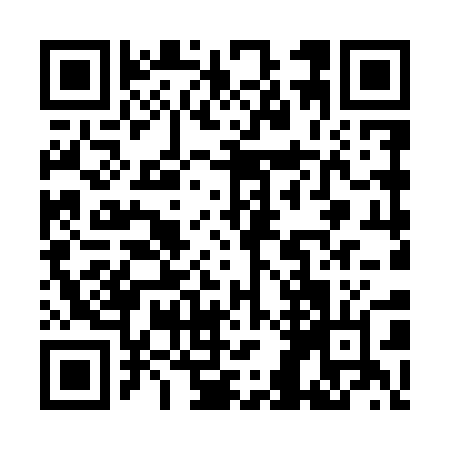 Prayer times for De Waleweiden, BelgiumWed 1 May 2024 - Fri 31 May 2024High Latitude Method: Angle Based RulePrayer Calculation Method: Muslim World LeagueAsar Calculation Method: ShafiPrayer times provided by https://www.salahtimes.comDateDayFajrSunriseDhuhrAsrMaghribIsha1Wed3:546:211:465:489:1111:272Thu3:516:191:465:499:1311:303Fri3:476:171:455:509:1411:334Sat3:446:151:455:509:1611:375Sun3:406:141:455:519:1811:406Mon3:366:121:455:519:1911:437Tue3:336:101:455:529:2111:468Wed3:316:091:455:539:2211:499Thu3:306:071:455:539:2411:5210Fri3:296:051:455:549:2511:5311Sat3:296:041:455:549:2711:5312Sun3:286:021:455:559:2811:5413Mon3:276:011:455:569:3011:5514Tue3:275:591:455:569:3111:5515Wed3:265:581:455:579:3311:5616Thu3:265:561:455:579:3411:5717Fri3:255:551:455:589:3611:5718Sat3:255:541:455:589:3711:5819Sun3:245:521:455:599:3911:5820Mon3:245:511:456:009:4011:5921Tue3:235:501:456:009:4112:0022Wed3:235:491:456:019:4312:0023Thu3:225:471:456:019:4412:0124Fri3:225:461:456:029:4512:0225Sat3:225:451:466:029:4712:0226Sun3:215:441:466:039:4812:0327Mon3:215:431:466:039:4912:0328Tue3:215:421:466:049:5012:0429Wed3:205:411:466:049:5112:0530Thu3:205:401:466:059:5312:0531Fri3:205:401:466:059:5412:06